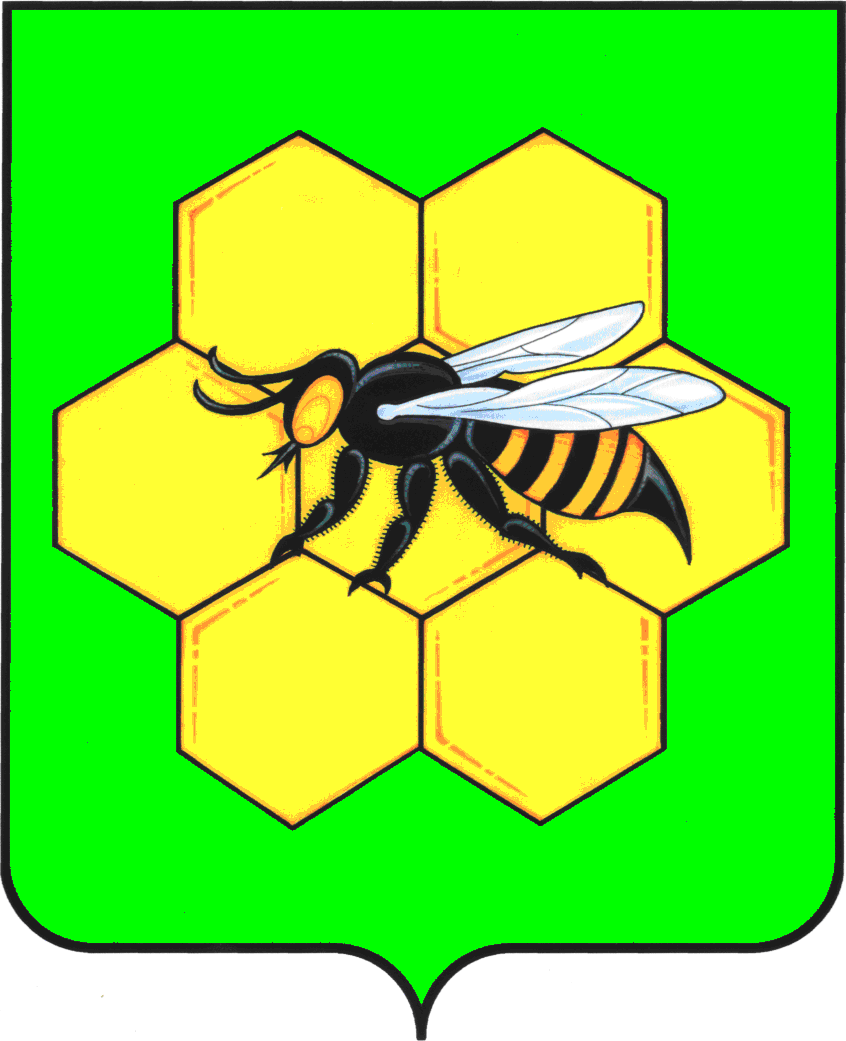 АДМИНИСТРАЦИЯМУНИЦИПАЛЬНОГО РАЙОНАПЕСТРАВСКИЙСАМАРСКОЙ ОБЛАСТИПОСТАНОВЛЕНИЕот____________________№___________Об утверждении Порядка предоставления субсидий на возмещение части затрат в связи с оказанием транспортных услуг населению за счет средств бюджета муниципального района ПестравскийВ соответствии со статьей 78 Бюджетного кодекса Российской Федерации, постановлением правительства Российской Федерации от 06.09.2016г. № 887, Федеральным законом от 06.10.2003 №131-Ф3 «Об общих принципах организации местного самоуправления в Российской Федерации», в целях создания условий для предоставления транспортных услуг населению и организации транспортного обслуживания населения, руководствуясь  ст. ст. 41,43 Устава муниципального района Пестравский Самарской области, администрация муниципального района Пестравский ПОСТАНОВЛЯЕТ:Утвердить Порядок  предоставления субсидий на возмещение части затрат в связи с оказанием транспортных услуг населению за счет средств бюджета муниципального района Пестравский (Приложение).МКУ «Отдел по управлению муниципальным имуществом и земельными ресурсами» осуществлять финансирование субсидий в пределах утвержденных лимитов бюджетных обязательств. Настоящее постановление вступает в силу с момента его опубликования.Контроль за исполнением настоящего постановления возложить на  первого заместителя Главы муниципального района Пестравский (Шаталов В.В.)Глава муниципального района Пестравский                                              А.П.ЛюбаевКазачков А.Н.Приложение к  постановлению администрации муниципального района Пестравский Самарской области от ________________20__ года № _______ ПОРЯДОК ПРЕДОСТАВЛЕНИЯ СУБСИДИИ НА ВОЗМЕЩЕНИЕ ЧАСТИ ЗАТРАТ В СВЯЗИ С ОКАЗАНИЕМ ТРАНСПОРТНЫХ УСЛУГ НАСЕЛЕНИЮ ЗА СЧЕТ СРЕДСТВ БЮДЖЕТА муниципального района Пестравский1. ОБЩИЕ ПОЛОЖЕНИЯ1.1. Настоящий Порядок предоставления субсидии на возмещение части затрат в связи с оказанием транспортных услуг населению за счет средств бюджета муниципального района Пестравский (далее по тексту - Порядок) разработан в соответствии со статьей 78 Бюджетного кодекса Российской Федерации и определяет цели, условия и порядок предоставления субсидии, порядок возврата субсидии на возмещение части затрат в связи с оказанием транспортных услуг населению за счет средств бюджета муниципального района Пестравский. 1.2. Субсидия предоставляется на возмещение части затрат в связи с оказанием транспортных услуг населению за счет средств бюджета муниципального района Пестравский (далее - субсидия) на безвозмездной основе транспортному предприятию (далее – Получатель субсидии). 1.3. Объем субсидии за счет средств бюджета муниципального района Пестравский предусматривается решением Собрания представителей муниципального района Пестравский Самарской области об утверждении бюджета. 1.4. Объем субсидии за счет средств бюджета муниципального района Пестравский предоставляемой Получателю субсидии уменьшается на сумму субсидии предоставляемой  транспортному предприятию из средств бюджета Самарской области (далее - субсидия за счет средств областного бюджета). 2. УСЛОВИЯ И  ПОРЯДОК ПРЕДОСТАВЛЕНИЯ СУБСИДИИ2.1. Для получения субсидии Получатель субсидии представляет в МКУ «Отдел по управлению муниципальным имуществом и земельными ресурсами» следующие документы: 2.1.1. Заявку на предоставление субсидии, по форме согласно Приложения 1 к Порядку (далее – Заявку); 2.1.2. Расчет размера субсидии транспортному предприятию на возмещение части затрат в связи с оказанием транспортных услуг с расшифровкой и подтверждением объемов и затрат, подлежащих оплате за счет субсидии (приложение 2 к Порядку) (далее - расчет размера субсидии); 2.1.3. Расчет доходов от финансово-хозяйственной деятельности получателя субсидии (приложение 3 к Порядку) (далее - расчет доходов). 2.2. Основанием для предоставления субсидии является Соглашение, заключаемое между администрацией муниципального района Пестравский Самарской области и Получателем субсидии по прилагаемой форме (приложение 4 к Порядку). В соглашении обязательными (существенными) являются следующие условия: цель, условия, размер и сроки предоставления субсидии, порядок представления отчетности о результатах выполнения получателем субсидии предусмотренных соглашением обязанностей и о фактических затратах, подлежащих возмещению за счет субсидии, порядок возврата субсидии в случае нарушения условий предоставления. 2.3. Перечисление субсидии осуществляется МКУ «Отдел по управлению муниципальным имуществом и земельными ресурсами» - на расчетный счет получателя субсидии, открытый в кредитной организации, в пределах лимитов бюджетных обязательств на эти цели, доведенных Финансовым управлением муниципального района Пестравский до МКУ «Отдел по управлению муниципальным имуществом и земельными ресурсами» - главного распорядителя бюджетных средств. 2.4. Размер субсидии на возмещение части затрат в связи с оказанием транспортных услуг населению за отчетный период за счет средств бюджета муниципального района Пестравский определяется по формуле: Смб. = Рпл. - Дпл. - Соб.факт,где: Смб. - размер субсидии на возмещение части затрат в связи с оказанием транспортных услуг населению за отчетный период за счет средств бюджета муниципального района Пестравский; Рпл. - плановые расходы в связи с оказанием транспортных услуг населению за отчетный период, указанные в расчете размера субсидии; Дпл. - доходы от финансово-хозяйственной деятельности предприятия за отчетный период, указанные в расчете размера субсидии; Соб.факт. - фактически поступившая субсидия за счет средств областного бюджета, указанная в отчете Получателя субсидии о фактически поступившей субсидии за счет средств областного бюджета. 2.5. В случае изменения тарифа на проезд пассажиров и провоз багажа автомобильным транспортом на маршрутах регулярного сообщения расчет размера субсидии корректируется и согласовывается с заместителем Главы муниципального района Пестравский по экономике, инвестициям и потребительскому рынку.2.6.  Критерии отбора транспортных предприятий, имеющих  право на получение субсидий 2.6.1. Осуществление социально значимой деятельности в интересах муниципального района Пестравский - перевозок пассажиров автомобильным транспортом по тарифам, устанавливаемым органами местного самоуправления, в том числе перевозок льготных категорий граждан. 2.6.2. Наличие у транспортных предприятий договоров, заключенных в установленном порядке, с органами местного самоуправления на осуществление регулярных перевозок по внутримуниципальным маршрутам. 3. ТРЕБОВАНИЕ К ОТЧЕТНОСТИ3.1. Получатель субсидии ежеквартально до 20-го числа месяца, следующего за отчетным кварталом, представляет в МКУ «Отдел по управлению муниципальным имуществом и земельными ресурсами», согласованные с заместителем Главы муниципального района Пестравский по экономике, инвестициям и потребительскому рынку, следующие отчеты: - Отчет о фактически поступившей субсидии за счет средств областного бюджета (приложение 5 к Порядку); - Отчет о фактических доходах и расходах (приложение 6 к Порядку); - Отчет о доходах от финансово-хозяйственной деятельности (приложение 7 к Порядку); - Отчет о состоянии дебиторской и кредиторской задолженности (Приложение 8 к Порядку). 4. ТРЕБОВАНИЯ  ОБ ОСУЩЕСТВЛЕНИИ КОНТРОЛЯ ЗА СОБЛЮДЕНИЕМ  УСЛОВИЙ, ЦЕЛЕЙ И ПОРЯДКА  ПРЕДОСТАВЛЕНИЯ СУБСИДИЙ  И ОТВЕТСТВЕННОСТИ  ЗА ИХ НАРУШЕНИЕ4.1. Контроль за целевым использованием, неиспользованием или неполным использованием предоставленной субсидии за счет средств бюджета муниципального района Пестравский осуществляет Финансовое управление муниципального района Пестравский, должностные лица, уполномоченные администрацией муниципального района Пестравский на осуществление функции муниципального финансового контроля в финансово-бюджетной сфере, а также контрольно-счетная палата муниципального района Пестравский. 4.2. Контроль за целевым использованием/неиспользованием субсидий осуществляется путем проведения документальной проверки не реже 1 раза в два года. 4.3. По результатам проверки составляется акт проверки.4.4. Порядок  возврата субсидий.4.4.1. Субсидия подлежит возврату в бюджет муниципального района Пестравский при нарушении условий, установленных при предоставлении субсидии, в случаях: 4.4.2. Нецелевого использования Получателем субсидии денежных средств, подтверждаемого актом проверки. 4.4.3. Неиспользования или неполного использования транспортным предприятием субсидии в установленные сроки в текущем финансовом году, подтверждаемого справкой МКУ «Отдел по управлению муниципальным имуществом и земельными ресурсами» по состоянию на 25 декабря текущего финансового года. 4.4.4. Возврат денежных средств осуществляется Получателем субсидии в течение 10 (десяти) банковских дней с момента доведения до Получателя субсидии сведений, документально фиксирующего указанные в разделе 3 настоящего Порядка факты, но не позднее чем за 2 (два) банковских дня до окончания текущего финансового года. 4.4.5. В случае отказа от добровольного возврата средства взыскиваются в судебном порядке в соответствии с законодательством Российской Федерации.Приложение 1 к Порядку предоставления субсидии на возмещение части затратв связи с оказанием транспортных услуг населению за счет средств бюджета муниципального района ПестравскийЗАЯВЛЕНИЕо предоставлении Субсидии ________________________________________________________________(наименование Получателя, ИНН, КПП, адрес)в соответствии с Порядком предоставления субсидии на возмещение части затрат в связи с оказанием транспортных услуг населению за счет средств бюджета муниципального района Пестравский, при осуществлении регулярных перевозок пассажиров в 20___ году, в рамках заключенного Договора № _________ об осуществлении регулярных перевозок по внутримуниципальным маршрутам муниципального района Пестравский, утвержденным Постановлением администрации муниципального района Пестравский от 24.12.2012 года № 1226, просит предоставить субсидию в размере ______________________________ рублей, в целях ________________________________.(сумма прописью) 							(целевое назначение субсидии)Опись документов, предусмотренных пунктом 2.1. Порядка, прилагается.Приложение: на ____л. в ед. экз.Получатель___________ 		_________________________ 		_________________(подпись) 				(расшифровка подписи) 			(должность)Приложение 2 к Порядку предоставления субсидии на возмещение части затратв связи с оказанием транспортных услуг населению за счет средств бюджета муниципального района ПестравскийРАСЧЕТ РАЗМЕРА СУБСИДИИ __________________________________ НА ВОЗМЕЩЕНИЕ ЧАСТИ ЗАТРАТ В СВЯЗИ С ОКАЗАНИЕМ (Наименование Получателя субсидии) ТРАНСПОРТНЫХ УСЛУГ НАСЕЛЕНИЮДиректор __________________________________________                                     	________________ (_____________) Главный бухгалтер __________________________________				_________________ (_____________) Согласовано: заместитель Главы муниципального района Пестравский по экономике, инвестициям и потребительскому рынку 				________________ (______________)Приложение 3 к Порядку предоставления субсидии на возмещение части затратв связи с оказанием транспортных услуг населению за счет средств бюджета муниципального района ПестравскийРАСЧЕТ ДОХОДОВ ОТ ФИНАНСОВО-ХОЗЯЙСТВЕННОЙ ДЕЯТЕЛЬНОСТИ ___________________________________________________(наименование Получателя субсидии)Примечание: тарифы на проезд пассажиров в автобусах на маршрутах регулярного сообщения утверждены постановлением администрации муниципального района Пестравский от ___________ года № _______.Директор _________________________________           	________________ (_____________) Главный бухгалтер _________________________	_________________ (_____________) Согласовано: Заместитель Главы муниципального района Пестравский по экономике, инвестициям и потребительскому рынку 				________________ (______________)Приложение 4 к Порядку предоставления субсидии на возмещение части затратв связи с оказанием транспортных услуг населению за счет средств бюджета муниципального района ПестравскийСОГЛАШЕНИЕ №ПРЕДОСТАВЛЕНИЯ СУБСИДИИ НА ВОЗМЕЩЕНИЕ ЧАСТИ ЗАТРАТ В СВЯЗИ С ОКАЗАНИЕМ ТРАНСПОРТНЫХ УСЛУГ НАСЕЛЕНИЮ В 20___ ГОДУ ЗА СЧЕТ СРЕДСТВ БЮДЖЕТА муниципального района Пестравский(далее - Соглашение) С. Пестравка 							"__" _________ 20____ г. Администрация муниципального района Пестравский Самарской области, именуемая в дальнейшем Администрация, в лице Главы муниципального района Пестравский ____________________________, действующего на основании Устава и МКУ «Отдел по управлению муниципальным имуществом и земельными ресурсами», именуемый в дальнейшем Плательщик субсидии, в лице ____________________________, действующего на основании Положения с одной стороны, а также ____________________________________________, именуемое в дальнейшем Предприятие, в лице директора _______________________________, действующего на основании Устава, с другой стороны, заключили настоящее соглашение о нижеследующем: 1. Предмет соглашения1.1. Предметом настоящего соглашения является предоставление из муниципального района Пестравский субсидии на возмещение части затрат Предприятия в связи с оказанием транспортных услуг населению в _________ году и услуг по организации транспортного обслуживания населения в соответствии с Порядком предоставления субсидии на возмещение части затрат в связи с оказанием транспортных услуг населению за счет средств бюджета муниципального района Пестравский, утвержденным постановлением администрации муниципального района Пестравский от "___" __________ № _____   (далее - Порядок). Субсидирование осуществляется в пределах лимита бюджетных ассигнований на эти цели, доведенных Финансовым управлением муниципального района Пестравский до Плательщика субсидии - главного распорядителя бюджетных средств и предусмотренных решением Собрания представителей муниципального района Пестравский Самарской области от "___" ____________ 20___ года № ____ о бюджете на текущий финансовый год. 2. Права и обязанности сторон2.1. Плательщик субсидии имеет право: 2.1.1. Осуществлять выплату субсидии Предприятию в пределах лимита бюджетных ассигнований согласно предельным объемам субсидии на текущий финансовый год. 2.1.2. Проверять и согласовывать отчеты Предприятия (приложения 5, 6, 7 и 8 к Порядку). 2.1.3. Изменять объем (прекращать предоставление) субсидии в случаях: - изменения лимитов бюджетных обязательств городского округа, выделенных на предоставление субсидии; - установления факта нецелевого использования субсидии.  2.2. Администрация имеет право: 2.2.1.	Осуществлять при наличии оснований перерасчет размера субсидии для изменения сумм финансирования.  А также обеспечить составление проекта решения Собрания представителей муниципального района Пестравский о внесении изменений в решение о бюджете для внесение в Собрание представителей муниципального района Пестравский.2.3. Администрация обязана: 2.3.1. Осуществлять контроль целевого использования предоставленной субсидии.2.4. Плательщик субсидии обязан:2.4.1. Осуществлять перечисление денежных средств Предприятию согласно п.3 настоящего соглашения. 2.5. Предприятие имеет право: 2.5.1. Представлять расчет размера субсидии. 2.6. Предприятие обязано: 2.6.1. Осуществлять возврат субсидии при возникновении обстоятельств, предусмотренных п. 4.1 соглашения; 2.6.2. Представлять отчеты по формам согласно Приложениям 5, 6, 7 и 8 Порядка в установленном соглашением порядке; 2.6.3. Представлять копии бухгалтерских документов, подтверждающих понесенные затраты, запрашиваемые Администрацией и Плательщиком субсидии. 3. Размер и условия перечисления субсидии3.1. Сумма субсидирования на возмещение части затрат в связи с оказанием транспортных услуг населению в текущем финансовом году за счет средств бюджета муниципального района Пестравский составляет __________ (___________________) рублей. 3.2. Размер субсидии на возмещение части затрат в связи с оказанием транспортных услуг населению за счет средств бюджета муниципального района Пестравский определяется в соответствии с пунктом 2.4. Порядка. 3.3. Для получения субсидии Предприятие представляет Плательщику субсидии: - Заявку на предоставление субсидии, составленную по форме согласно п. 2.1.1 Порядка; - Оперативный отчет о фактически поступившей субсидии за счет средств бюджета Самарской области на момент подачи заявки; - Расчет размера субсидии транспортному предприятию на возмещение части затрат в связи с оказанием транспортных услуг с расшифровкой и подтверждением объемов и затрат, подлежащих оплате за счет субсидии, согласно п. 2.1.2 Порядка; - Расчет доходов от финансово-хозяйственной деятельности получателя субсидии согласно п. 2.1.3 Порядка.3.4. Плательщик субсидии проверяет и согласовывает с заместителем Главы муниципального района Пестравский по экономике, инвестициям и потребительскому рынку представленные Предприятием документы, указанные в п. 3.3 настоящего Соглашения, в течение 3 (трех) рабочих дней с момента их представления, в случае обнаружения недостатков, ошибок возвращает их Предприятию с указанием сроков устранения замечаний. 3.5. Перечисление субсидии Предприятию осуществляется в течение 3 рабочих дней после согласования документов, указанных в пункте 3.3 настоящего Соглашения. 3.6. Субсидирование в декабре осуществляется не позднее 25 декабря текущего финансового года, на основании предварительных отчетов Предприятия за текущий год. 4. Порядок возврата субсидии4.1. Субсидия подлежит возврату в бюджет муниципального района Пестравский при нарушении условий, установленных при предоставлении субсидии, в случаях: 4.1.1. Нецелевого использования Предприятием средств субсидии (факт нецелевого использования субсидии подтверждается актом проверки); 4.1.2. Неиспользования или неполного использования Предприятием субсидии в текущем году. 4.2. Возврат денежных средств осуществляется Предприятием в течение 10 (десяти) банковских дней с момента доведения до сведения Предприятия акта проверки, фиксирующего указанные в п. 4.1 настоящего Соглашения факты (в декабре не позднее чем за 2 (два) банковских дня до окончания текущего финансового года). 4.3. В случае отказа от добровольного возврата средства взыскиваются в судебном порядке в соответствии с законодательством Российской Федерации. 5. Контроль за использованием субсидии5.1. Контроль за целевым использованием, неиспользованием или неполным использованием предоставленной субсидии за счет средств бюджета муниципального района Пестравский осуществляет Финансовое управление муниципального района Пестравский, должностные лица, уполномоченные Администрацией на осуществление функции муниципального финансового контроля в финансово-бюджетной сфере, а также контрольно-счетная палата муниципального района Пестравский. 5.2. Предприятие ежеквартально до 20-го числа месяца, следующего за отчетным кварталом, представляет в МКУ «Отдел по управлению муниципальным имуществом и земельными ресурсами», согласованные с заместителем Главы муниципального района Пестравский по экономике, инвестициям и потребительскому рынку, следующие отчеты: - Отчет о фактически поступившей субсидии за счет средств областного бюджета (приложение 5 к Порядку); - Отчет о фактических доходах и расходах (приложение 6 к Порядку); - Отчет о доходах от финансово-хозяйственной деятельности (приложение 7 к Порядку); - Отчет о состоянии дебиторской и кредиторской задолженности (Приложение 8 к Порядку). 5.3. Контроль целевого использования, неиспользования или неполного использования предоставленной субсидии за счет средств бюджета муниципального района Пестравский осуществляется путем проведения документальной проверки не реже 1 раза в два года. 5.4. По результатам проверки составляется акт проверки. 6. Срок действия соглашения, основания и порядок досрочного прекращения действия Соглашения6.1. Срок действия настоящего соглашения с "____"___________ по "____"___________ года. 6.2. Настоящее Соглашение прекращает свое действие по истечении срока, установленного в пункте 6.1 настоящего Соглашения. 6.3. Настоящее Соглашение может быть расторгнуто досрочно в следующих случаях: - по взаимному соглашению сторон; - вступление в силу федерального закона, закона Самарской области, в связи с которыми реализация данных полномочий становится невозможной. 7. Заключительные положения7.1. Если иное не предусмотрено настоящим Соглашением, изменение Соглашения осуществляется по согласованию сторон в письменной форме в виде дополнений к настоящему Соглашению, которые будут являться его неотъемлемой частью.7.2. Настоящее Соглашение составлено в двух экземплярах, имеющих равную юридическую силу, по одному для каждой из Сторон. 8. Юридические адреса и реквизиты сторонАдминистрация: 								Предприятие: Почтовый адрес: 									Почтовый адрес: ____________________________ 				        _____________________________ Банковские реквизиты: 							Банковские реквизиты: _______________________ 					                  _______________________ ________________________________                            _______________________________ ________________________________ 		                _______________________________ 9. Подписи сторонГлава муниципального района Пестравский: 				Директор Предприятия: __________________ __________________ 	       __________________ _________________ 				(ФИО) 								(ФИО) 	М.П. 								М.П.Начальник отдела МКУ «ОПУМИЗР»__________________ __________________ 	 				(ФИО) 									М.П. 								Приложение 5 к Порядку предоставления субсидии на возмещение части затратв связи с оказанием транспортных услуг населению за счет средств бюджета муниципального района ПестравскийОТЧЕТ _________________________ О ФАКТИЧЕСКИ ПОСТУПИВШЕЙ (Наименование Получателя субсидии) СУБСИДИИ ЗА СЧЕТ СРЕДСТВ ОБЛАСТНОГО БЮДЖЕТА за ____________ квартал 20____ года(тыс. руб.)Директор _________________________________           	________________ (_____________) Главный бухгалтер _________________________	_________________ (_____________) Согласовано: Заместитель Главы муниципального района Пестравский по экономике, инвестициям и потребительскому рынку 				________________ (______________)Приложение 6 к Порядку предоставления субсидии на возмещение части затратв связи с оказанием транспортных услуг населению за счет средств бюджета муниципального района ПестравскийОТЧЕТ О ФАКТИЧЕСКИХ ДОХОДАХ И РАСХОДАХ ______________________________________(Наименование Получателя субсидии) ЗА ________ КВАРТАЛ 20____ годаДиректор _________________________________           	________________ (_____________) Главный бухгалтер _________________________	_________________ (_____________) Согласовано: Заместитель Главы муниципального района Пестравский по экономике, инвестициям и потребительскому рынку 				________________ (______________)Приложение 7 к Порядку предоставления субсидии на возмещение части затратв связи с оказанием транспортных услуг населению за счет средств бюджета муниципального района ПестравскийОТЧЕТ О ДОХОДАХ ОТ ФИНАНСОВО-ХОЗЯЙСТВЕННОЙ ДЕЯТЕЛЬНОСТИ ______________________________________(Наименование Получателя субсидии) ЗА ________ КВАРТАЛ 20____ годаДиректор _________________________________           	________________ (_____________) Главный бухгалтер _________________________	_________________ (_____________) Приложение 8 к Порядку предоставления субсидии на возмещение части затратв связи с оказанием транспортных услуг населению за счет средств бюджета муниципального района ПестравскийОТЧЕТ О СОСТОЯНИИ ДЕБИТОРСКОЙ И КРЕДИТОРСКОЙ ЗАДОЛЖЕННОСТИ______________________________________(Наименование Получателя субсидии) ЗА ________ КВАРТАЛ 20____ годаДиректор _________________________________           	________________ (_____________) Главный бухгалтер _________________________	_________________ (_____________) НаименованиеПлан на 20__ годПлан на 20__ годПлан на 20__ годПлан на 20__ годПлан на 20__ годПлан на 20__ годПлан на 20__ годПлан на 20__ годПлан на 20__ годПлан на 20__ годПлан на 20__ годПлан на 20__ годПлан на 20__ годНаименованиеянварьфевральмартапрельмайиюньиюльавгустсентябрьоктябрьноябрьдекабрьИТОГО Общий пробег (тыс. км)Пассажирооборот (тыс.пасс.-км)Расходы, всего (тыс. руб.) В том числе: Заработная платаНачисления на заработную платуГСМРезинаРемонтАмортизацияЗемельный налогНДСУСНОНалог на имуществоТранспортный налогНакладные расходыСодержание автостанцийДоходы, всего (тыс. руб.)В том числе:Доходы от финансово- хозяйственной деятельностиСубсидия из бюджета Самарской областиРезультат (расходы, всего минус доходы, всего)Возмещение затрат за счет средств бюджета муниципального района ПестравскийВиды доходовСумма доходов, тыс. руб.Доходы от основной деятельности, всего:в том числе:Доходы от реализации билетовДоходы от других видов деятельности, всего:в том числе:Доходы от услуг автостанцииПрочие доходыИТОГОНаименованиеПлан на 20___годФакт отчетного периодаФакт нарастающим итогом с начала годаНаименованиеПлан отчетного периода (с начала года)Факт отчетного периодаФакт отчетного периода (нарастающим итогом с начала года)Общий пробег (тыс. км)Пассажирооборот (тыс.пасс.-км)Расходы, всего (тыс. руб.) В том числе: Заработная платаНачисления на заработную платуГСМРезинаРемонтАмортизацияЗемельный налогНДСУСНОНалог на имуществоТранспортный налогНакладные расходыСодержание автостанцийДоходы, всего (тыс. руб.)В том числе:Доходы от финансово- хозяйственной деятельностиСубсидия из бюджета Самарской областиРезультат (расходы, всего минус доходы, всего)Возмещение затрат за счет средств бюджета муниципального района ПестравскийВиды доходовПлан отчетного периода (с начала года)Факт отчетного периодаФакт отчетного периода (нарастающим итогом с начала года)Доходы от основной деятельности, всего:в том числе:Доходы от реализации билетовДоходы от других видов деятельности, всего:в том числе:Доходы от услуг автостанцииПрочие доходыИТОГО№ п/пПоказателиСумма, тыс. руб.1Дебиторская задолженность - всего, в том числе:2Кредиторская задолженность - всего, в том числе:2.1.      Поставщики и подрядчики, всего: В том числе2.1.1.ГСМ2.1.2.Смазочные материалы2.1.3.Коммунальные услуги2.1.4.запчасти2.1.5.Авторезина2.1.6.Прочие материалы2.2.Налоги и отчисления, всего:В том числе:2.2.1.Отчисления с ФОТ2.2.2.НДФЛ2.2.3.Упрощенная система налогообложения2.2.4.НДС2.2.5.Земельный налог2.2.6.Налог на имущество2.2.7.Транспортный налог2.3.Заработная плата2.4.Прочие кредиторы